РОВЕНЬСКАЯ ТЕРРИТОРИАЛЬНАЯ ИЗБИРАТЕЛЬНАЯ КОМИССИЯПОСТАНОВЛЕНИЕОб утверждении штатного расписания Ровеньской территориальной избирательной комиссии В соответствии с пунктом 18 статьи 28 Федерального закона от 12 июня 2002 года № 67-ФЗ «Об основных гарантиях избирательных прав и права на участие в референдуме граждан Российской Федерации», частью 18 статьи 32 Избирательного кодекса Белгородской области, статьей 2 Положения о Ровеньской территориальной избирательной комиссии, Ровеньская территориальная избирательная комиссия постановляет:  1.  Утвердить штатное расписание  Ровеньской  территориальной избирательной комиссии (приложение № 1).2.  Разместить настоящее постановление на официальной страничке ТИК на сайте Избирательной комиссии Белгородской области в информационно-телекоммуникационной сети «Интернет».3. Контроль за исполнением настоящего постановления возложить на председателя Ровеньской территориальной избирательной комиссии Е.В.Макарову.09 января 2023 года№ 10/31-1ПредседательРовеньской территориальной избирательной комиссииЕ.В. Макарова СекретарьРовеньской территориальной избирательной комиссииА.В. Евтухова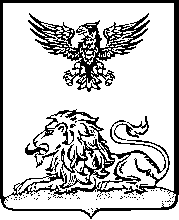 